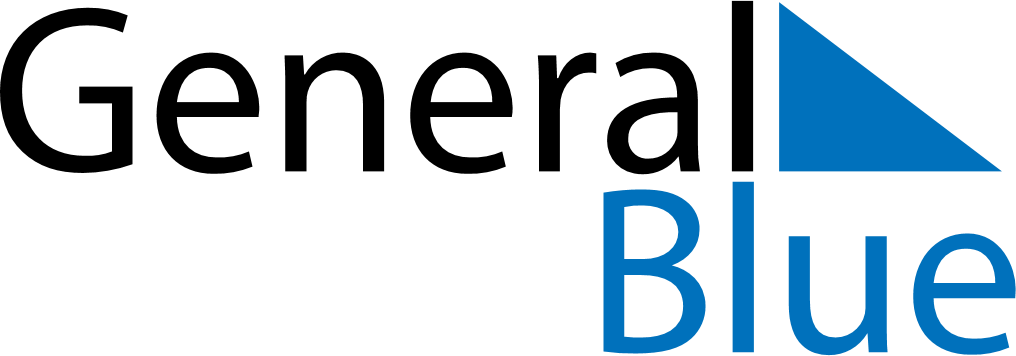 July 2024July 2024July 2024July 2024July 2024July 2024Riihimaeki, Kanta-Haeme, FinlandRiihimaeki, Kanta-Haeme, FinlandRiihimaeki, Kanta-Haeme, FinlandRiihimaeki, Kanta-Haeme, FinlandRiihimaeki, Kanta-Haeme, FinlandRiihimaeki, Kanta-Haeme, FinlandSunday Monday Tuesday Wednesday Thursday Friday Saturday 1 2 3 4 5 6 Sunrise: 3:54 AM Sunset: 10:54 PM Daylight: 18 hours and 59 minutes. Sunrise: 3:56 AM Sunset: 10:53 PM Daylight: 18 hours and 57 minutes. Sunrise: 3:57 AM Sunset: 10:52 PM Daylight: 18 hours and 55 minutes. Sunrise: 3:58 AM Sunset: 10:51 PM Daylight: 18 hours and 53 minutes. Sunrise: 4:00 AM Sunset: 10:50 PM Daylight: 18 hours and 50 minutes. Sunrise: 4:01 AM Sunset: 10:49 PM Daylight: 18 hours and 48 minutes. 7 8 9 10 11 12 13 Sunrise: 4:03 AM Sunset: 10:48 PM Daylight: 18 hours and 45 minutes. Sunrise: 4:04 AM Sunset: 10:47 PM Daylight: 18 hours and 42 minutes. Sunrise: 4:06 AM Sunset: 10:45 PM Daylight: 18 hours and 39 minutes. Sunrise: 4:08 AM Sunset: 10:44 PM Daylight: 18 hours and 35 minutes. Sunrise: 4:10 AM Sunset: 10:42 PM Daylight: 18 hours and 32 minutes. Sunrise: 4:12 AM Sunset: 10:41 PM Daylight: 18 hours and 29 minutes. Sunrise: 4:13 AM Sunset: 10:39 PM Daylight: 18 hours and 25 minutes. 14 15 16 17 18 19 20 Sunrise: 4:15 AM Sunset: 10:37 PM Daylight: 18 hours and 21 minutes. Sunrise: 4:17 AM Sunset: 10:35 PM Daylight: 18 hours and 17 minutes. Sunrise: 4:20 AM Sunset: 10:33 PM Daylight: 18 hours and 13 minutes. Sunrise: 4:22 AM Sunset: 10:32 PM Daylight: 18 hours and 9 minutes. Sunrise: 4:24 AM Sunset: 10:30 PM Daylight: 18 hours and 5 minutes. Sunrise: 4:26 AM Sunset: 10:27 PM Daylight: 18 hours and 1 minute. Sunrise: 4:28 AM Sunset: 10:25 PM Daylight: 17 hours and 57 minutes. 21 22 23 24 25 26 27 Sunrise: 4:30 AM Sunset: 10:23 PM Daylight: 17 hours and 52 minutes. Sunrise: 4:33 AM Sunset: 10:21 PM Daylight: 17 hours and 48 minutes. Sunrise: 4:35 AM Sunset: 10:19 PM Daylight: 17 hours and 43 minutes. Sunrise: 4:37 AM Sunset: 10:17 PM Daylight: 17 hours and 39 minutes. Sunrise: 4:40 AM Sunset: 10:14 PM Daylight: 17 hours and 34 minutes. Sunrise: 4:42 AM Sunset: 10:12 PM Daylight: 17 hours and 29 minutes. Sunrise: 4:44 AM Sunset: 10:09 PM Daylight: 17 hours and 24 minutes. 28 29 30 31 Sunrise: 4:47 AM Sunset: 10:07 PM Daylight: 17 hours and 20 minutes. Sunrise: 4:49 AM Sunset: 10:04 PM Daylight: 17 hours and 15 minutes. Sunrise: 4:52 AM Sunset: 10:02 PM Daylight: 17 hours and 10 minutes. Sunrise: 4:54 AM Sunset: 9:59 PM Daylight: 17 hours and 5 minutes. 